Faculty profile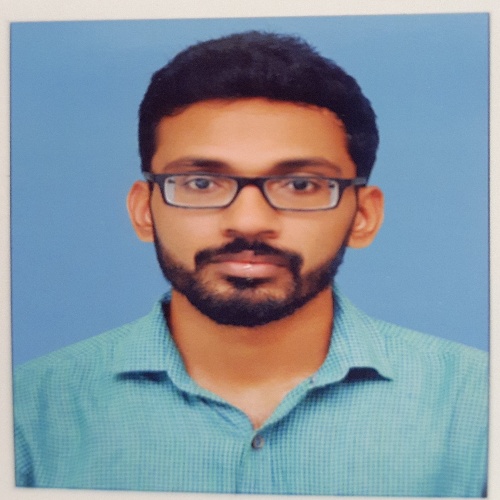 Faculty Name			: Vipin V			Designation			: Assistant ProfessorPEN           			:737587Department			: Department of commerceIs HOD                  		:NoPermanent Address		: Melpadam house, Nanniode Po, PalakkadContact Number		:9746076776Email				: vipinvijayan.vipin@gmail.comExperience Details		:2 years and 6 monthsEducational qualificationsBroad Area of Research		: MarketingPublications (Newest first)1.2.3.Books/ Chapters Published1.2.Paper PresentationsAreas Of Interest :Business managementMarketing managementManagement AccountingField of Research :Research Projects and Grants	Research Guideship DetailsNumber of students registered for Ph D	:Number of students awarded		:Seminars / Workshops OrganizedProfessional Appointments (Such as Chairman, Director etc)Recognition and AwardsAcademic & Administrative Responsibilities Covid cell convenorAny Other Details to Specify:CourseUniversity/ InstitutionYear of PassUGUniversity of Calicut/ Govt College Chittur2009PGUniversity of Calicut/ Govt College Chittur2011M PhilPh DPostdocOthers (Specify)Sl NoTitle of paperName of ConferenceDate12Sl NoTitleFunding AgencyAmount SanctionedYear 12Sl NoName of the ProgrammeVenueDate12Sl NoPositionName of Institution/BodyDate/Year12Sl NoName of AwardAgencyYear12